ULT Municipal Authority — November 9, 2023REPORTS: Minutes of the October 12, 2023 Meeting. Pgs. 2-4PUBLIC COMMENTS:VISITORS:SOLICITOR'S REPORT:MANAGER'S REPORT:             -  Motion to adopt the 2024 Water, Sewer, and Stormwater Budgets – Separate PacketPUBLIC WORKS DIRECTOR REPORT:ENGINEER REPORT: Monthly report for October Pgs. 5-6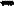 - Motion to approve Pay App #1 for Rose, Ethel payable to Rlll Construction in the amount of $172,701. - Motion to Approve the DART water and sewer Agreement. Dart had two additional clarifications which were needed.  Per the motion last month, the BOD needs to approve this to be sent to DART for execution and then by the BOD rep.  JOINT SEWER AND WATER BUSINESS:- Motion to approve the Water and Sewer Service Application for The Inn at Leola Village, 38 Deborah Drive for step 3 for an additional EDU for both water and sewer.  Pgs. 7-10 STORMWATER: Payments as of: November 3, 2023.  Pg. 11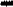 SEWER DEPARTMENT: Sewer Department Work Report for October. – Separate Packet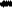 WATER DEPARTMENT: Water Department Work Report for October. Pg. 12 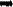 - Surcharge Update Report for November. Pg. 13FINANCE:		- Month end Financial Report.	 Delinquent Water and Sewer accounts. Pgs. 14-15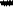 CORRESPONDENCE: